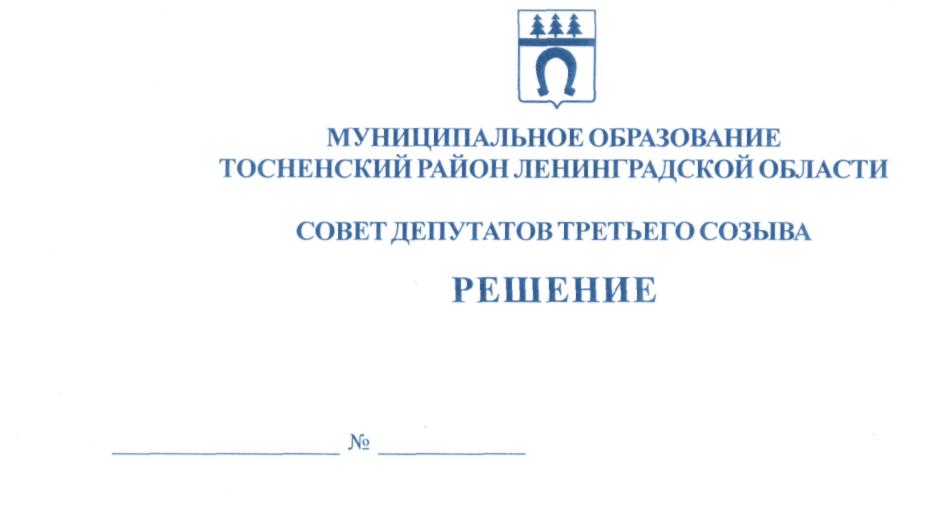 12.05.2016                                      87О внесении изменений в решение совета депутатов муниципального образования Тосненский район Ленинградской области от 24.06.2011 № 107 «Об оплате труда работников муниципальных бюджетных учреждений и муниципальных казенных учреждений муниципального образования Тосненский район Ленинградской области»	В соответствии со ст. 133.1 Трудового кодекса Российской Федерации, в целях совершенствования системы оплаты труда работников муниципальных бюджетных учреждений и муниципальных казенных учреждений муниципального образования Тосненский район Ленинградской области, совет депутатов муниципального образования Тосненский район Ленинградской областиРЕШИЛ:	1. Внести в Положение об оплате труда работников муниципальных бюджетных учреждений и муниципальных казенных учреждений муниципального образования Тосненский район Ленинградской области, утвержденное решением совета депутатов муниципального образования Тосненский район Ленинградской области от 24.06.2011 № 107 «Об оплате труда работников муниципальных бюджетных учреждений и муниципальных казенных учреждений муниципального образования Тосненский район Ленинградской области» следующие изменения:	1.1. Пункт 2.3. изложить в следующей редакции:	«2.3. Размер расчетной величины пересматривается не реже одного раза в год и не может быть пересмотрен в сторону уменьшения.	Месячная заработная плата работника учреждения, состоящего в трудовых отношениях с работодателем не может быть ниже размера минимальной заработной платы, установленного региональным соглашением о минимальной заработной плате в Ленинградской области, при условии, что указанным работником полностью отработана за этот период норма рабочего времени и выполнены нормы труда (трудовые обязанности)».	2. Аппарату совета депутатов муниципального образования обеспечить официальное опубликование и обнародование настоящего решения.Глава муниципального образования                                                                        В. ЗахаровМалинина 2235720 ил